 YSP Accessibility GuideFor accessibility enquiries, please contact the Visitor Experience Team:info@ysp.org.uk01924 832631WelcomeYSP is an award-winning art gallery, with indoor and outdoor exhibitions which change throughout the year. The Park is set within the vast grounds of a former Country Estate and offers fantastic views and walks including woodland, country parkland and lakeside trails.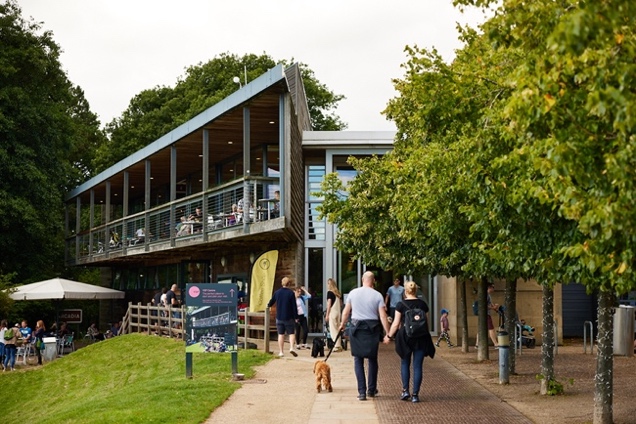 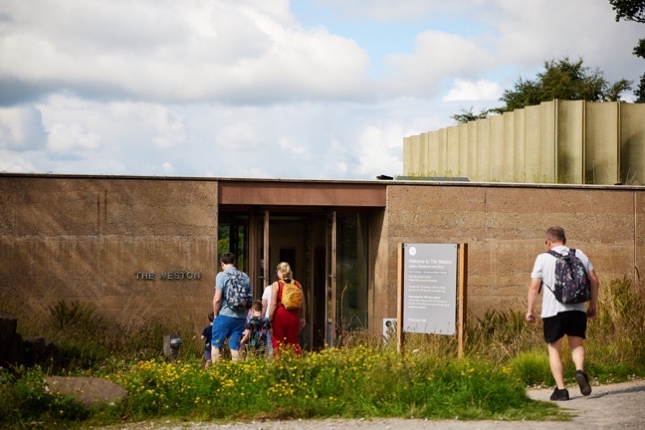 Accessibility at a glance Accessible parkingLevel access within main visitor centre, The Weston, and Underground GalleryHearing loop at Information DeskMobility scooters available to hireLarge print and braille interpretation within galleriesFriendly staff available in all buildingsGetting here:Yorkshire Sculpture Park West Bretton WF4 4LGSat Nav: WF4 4LGWhat three words: ///hypnotist.stump.islandYSP is situated on the Huddersfield Road, just off junction 38 of the M1 near the village of West Bretton.Travel by public transportThere is a regular bus service from Wakefield Bus Station that stops at the entrance to YSP (96 Service). For the latest timetable information visit travelsouthyorkshire.com.The bus stop at YSP is located approximately 65 metres from the entrance to the main visitor centre. Travel by taxi Local taxi services can drop off and collect at YSP. The drop off/collection point is located approximately 65 metres from the entrance to the main visitor centre. Local taxi services can drop off and collect outside The Weston. Travel by car/parking Priority parking for Blue Badge holders is available in the main car park next to the main visitor centre, with 11 spaces available. The furthest Blue Badge space is approximately 35m from the entrance to the visitor centre. You do not need to book these in advance, please park in your preferred space on arrival. The Blue Badge spaces are on tarmac, with dropped curbs and a level access route to access the visitor centre.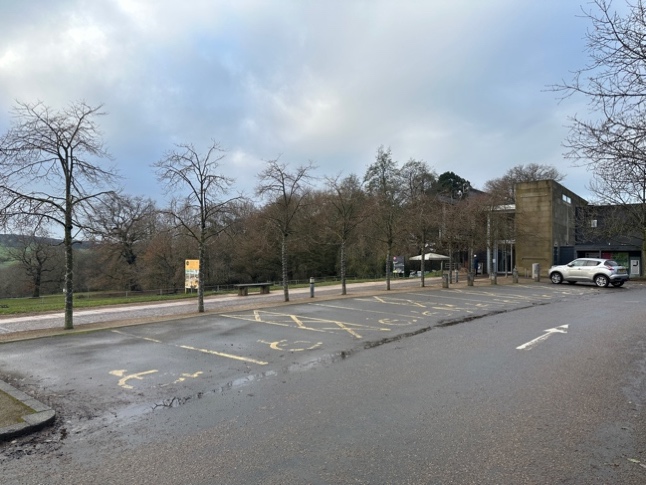 YSP buildings and attractions YSP is a large site with a number of buildings and outdoor areas. You can explore the Park at your leisure in any direction or route that you would like to follow. You can visit as much or as little as you like. This guide provides access details for each of these main areas:Visitor Centre: Information Desk, toilets, café, shopYSP Learning Building and Café: Café, toilets, workshop spacesThe Weston: restaurant, café, shopUnderground Gallery: indoor art galleryChapel: indoor art galleryOutdoor areas:Formal GardensCountry Park Lakeside pathsWe recommend starting your visit at the Visitor Centre.Visitor CentreArrivalPath to main entrance of the building:From Blue Badge parking to the main entrance of the Visitor Centre, there is level accessThis path is a mixed surface of paving slabs, compressed gravel and engraved metal sheets.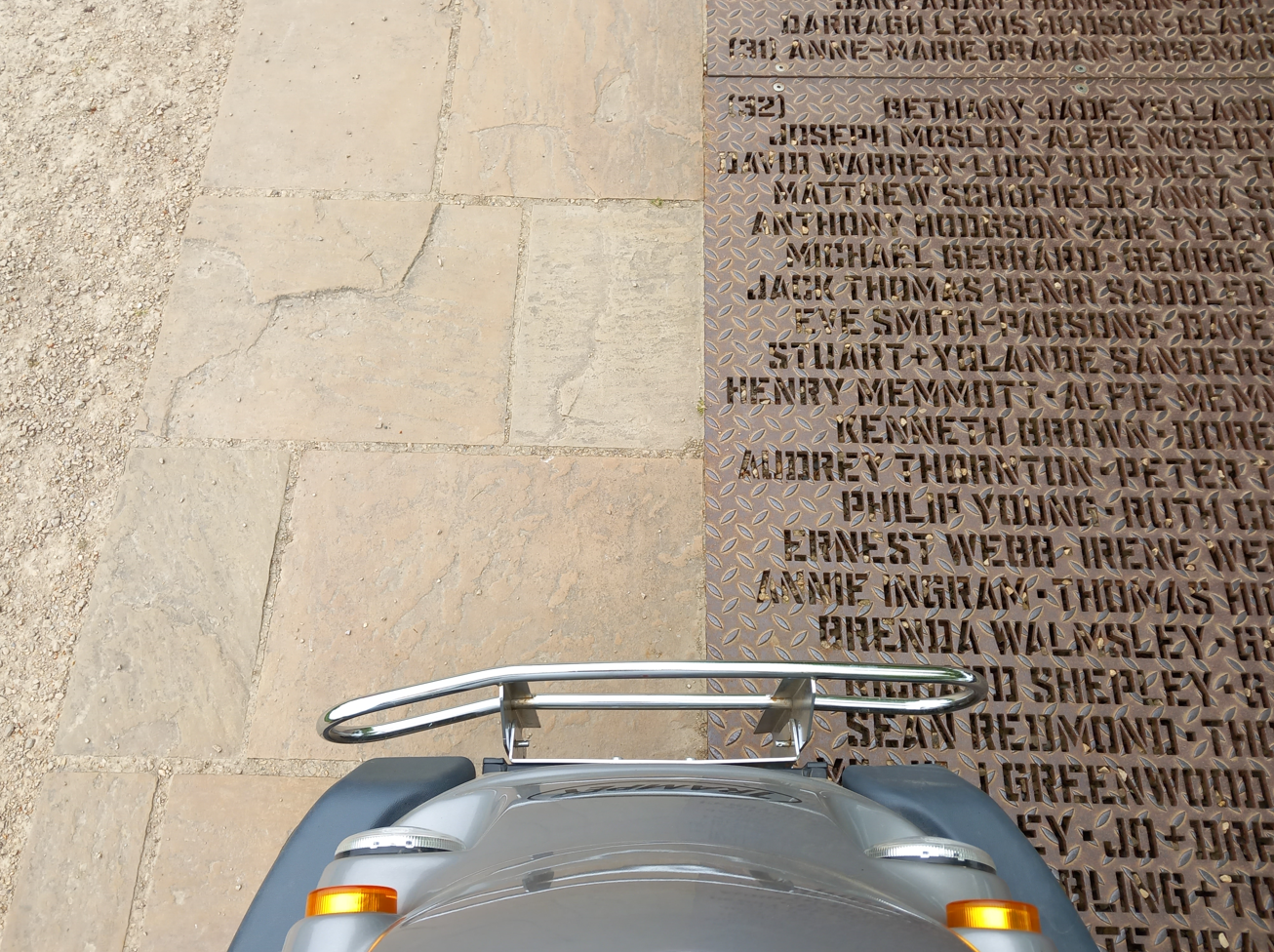 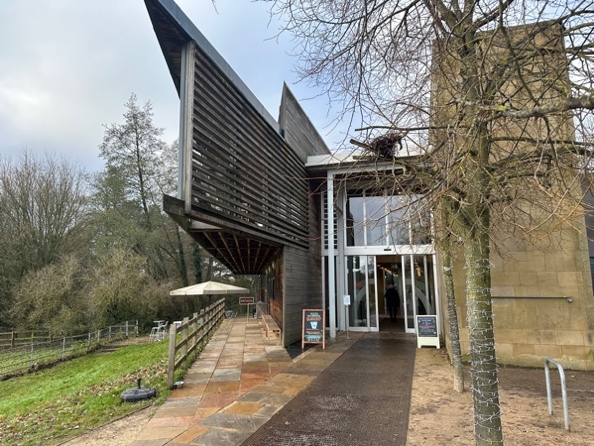 Main entrance: Visitor CentreThe main entrance has level access: inside the doors is anti-slip matting; the main flooring on the ground floor is large stone slabsThere are two sets of sliding automatic doors with contrasting markings on the glass at either end of the visitor centre building The width of these doors when fully open is 1.2mGetting around insideLayout of the buildingThe facilities within the Visitor Centre are positioned over two floors:Ground floor: Information Desk, toilets, shop, coffee shop, Quiet Room, and hireable spacesFirst floor: The Kitchen Café, Upper space exhibition gallery, toiletsThe ground floor features a main concourse that runs the length of building, with 28m of floor to ceiling glass windows along one side. There are wooden benches along the length of the concourse. Full length of concourse: 64mWidth of concourse: 3.5m (at narrowest point)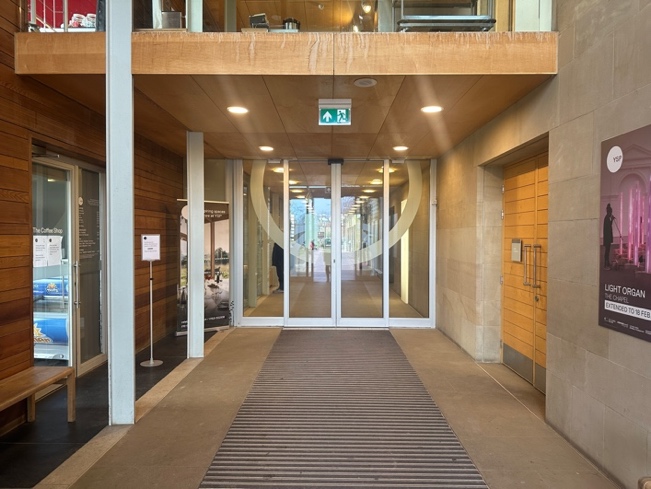 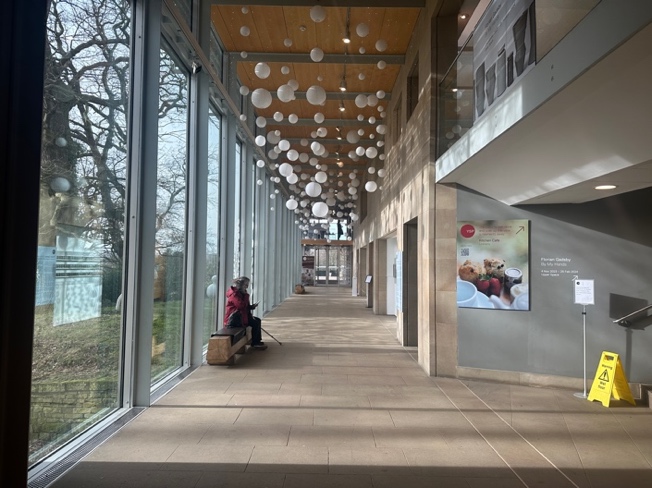 Lighting The lighting is a mixture of natural light, low LED lights and downcast spotlights. Sensory information The Visitor Centre can get busy with groups of people, especially during the middle of the dayThe building can be echoey at timesThere can be food and coffee smells from the cafesDogs are allowed to walk through the visitor centreLiftThere is a lift at either end of the Visitor CentreBoth lifts are the same type of lift and the same dimensionsThe lift opposite the Information Desk goes between the ground floor and first floorThe lift at the far end of the building (away from the car park) goes between the ground floor and first floor Upper Space Gallery, and also down to a basement level to provide level access to the Underground GalleryLift door opening width: 87cmInternal measurements:Width: 1.1mHeight: 2.1mDepth: 1.4mThe lift buttons have raised numbers or lettersThe lift has a capacity of 630kg or eight personsThere is good visual contrast in the lift with a light coloured stone floor and coloured walls.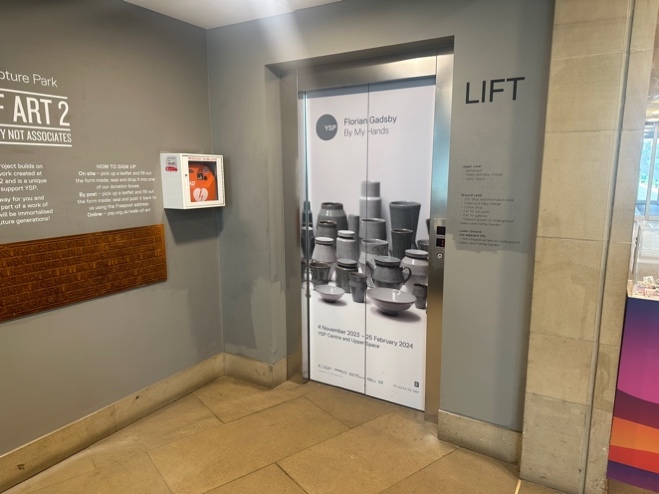 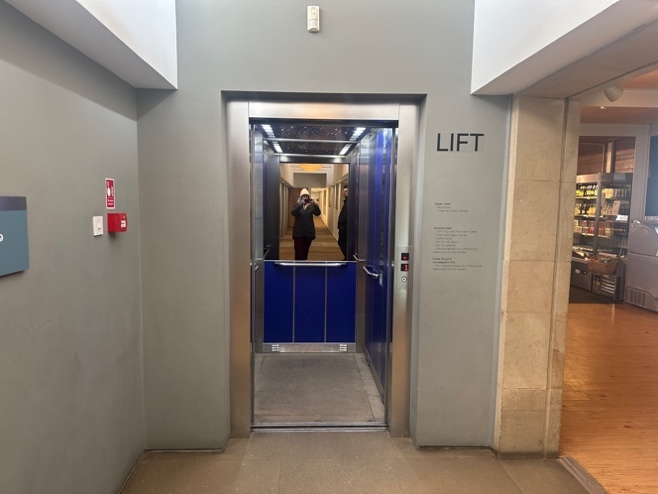 Accessible toilet – ground floorLocated 15m from main entrance doorsThe toilet door is 85cm wide The direction of transfer onto the toilet is to the rightThe toilet seat is 59cm highThere is 1.37m at the side of the toilet. There is 1.1m in front of the toilet. There are four handrails. Two on the left-hand side and two on the right-hand side when sitting downThe sink is 89cm highThe toilet has baby changing facilities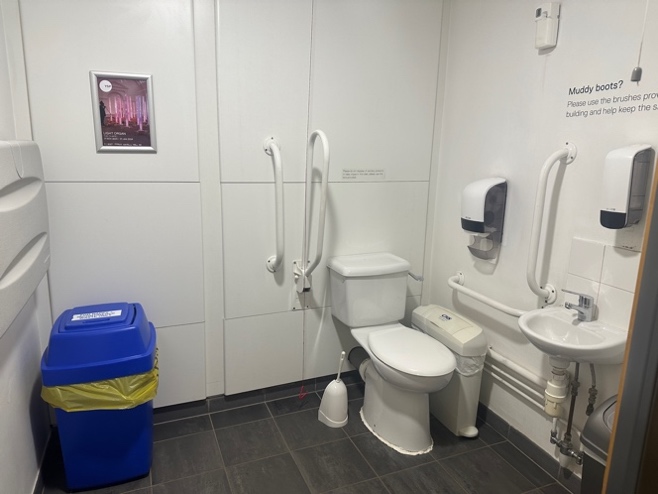 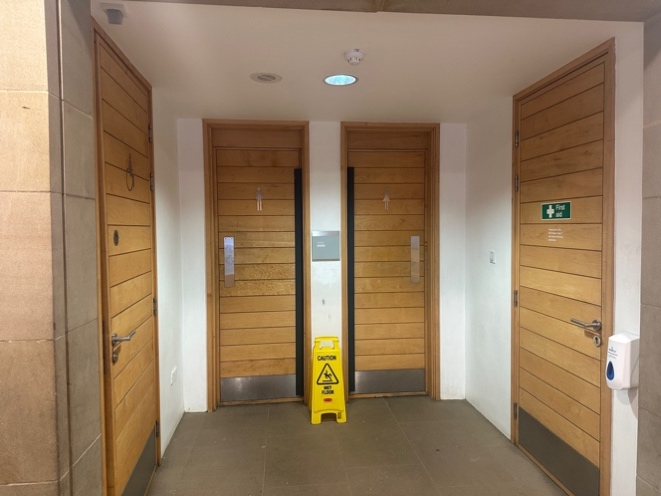  Accessible toilet first floor:There is level access to access the toilet from the lift or The Kitchen Café, located immediately next to the liftThe toilet door is 88cm wide The direction of transfer onto the toilet is to the left The toilet seat is 59cm highThere is 85cm at the side of the toilet. There is 1.3m in front of the toilet. There are four handrails. Two on the left-hand side and two on the right-hand side when sitting downThe sink is 89cm highThe toilet has baby changing facilities  Information Desk (ground floor)The Information Desk is located off the main concourseThe desk is staffed during opening hoursThe height of the lower section of the desk is 1.1m. The higher section is 1.2m.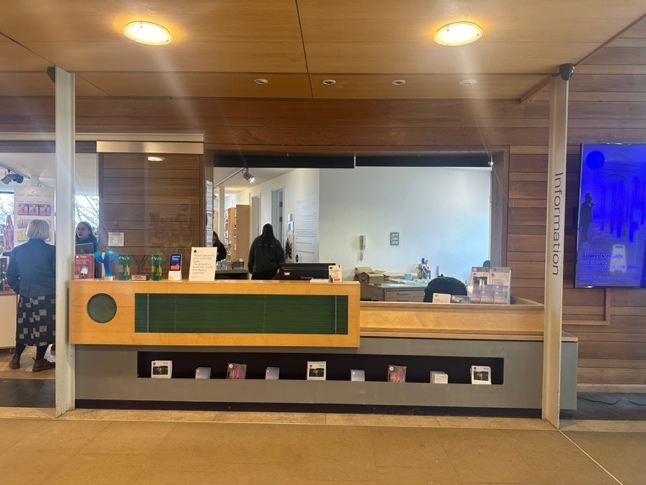 YSP Shop (ground floor)Level access from main concourseIt is 19m from main entrance of the Visitor Centre to the shop Level wooden flooring throughoutOne entry/exit point. Doorway open during shop opening hours. Width is 1.47mIt is 90cm from the door to the till pointThe height of the lower section of the shop counter is 630mm. The higher section is 1000mm.The shop layout features a number of free-standing display units at 750mm high, shelving units and display cases. The minimum distance between any of the furniture is 900mm. The shop is staffed by a friendly team during opening hours Low level background music is played in the shopThere are scents of scented candles, diffusers, and soaps Mixture of lighting:Natural light from windowsLED low level ceiling lights Display lighting in cabinets 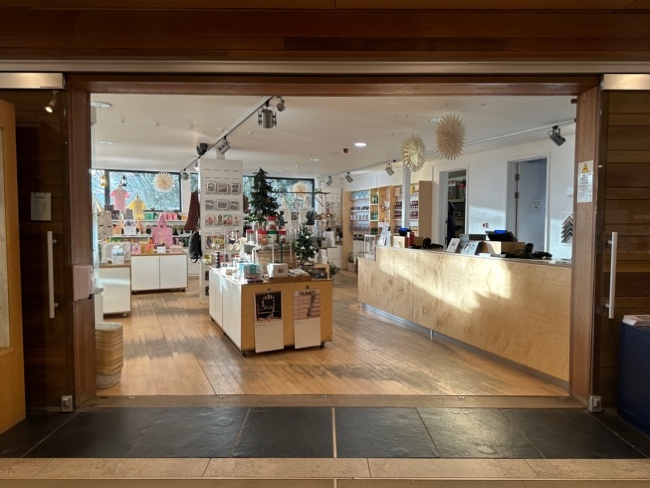 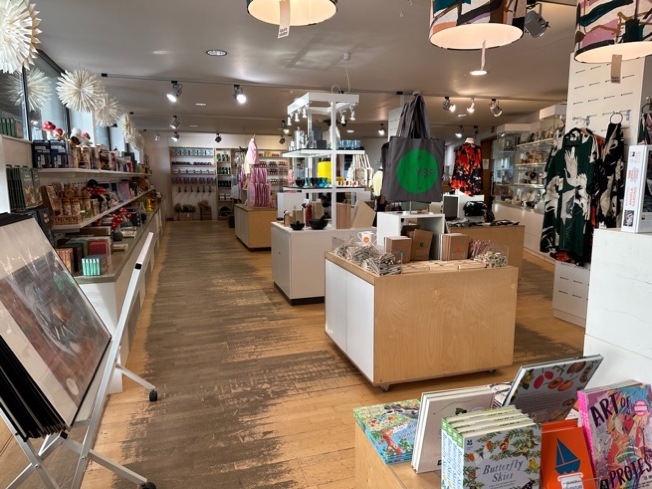 Quiet Room (ground floor)Our Quiet Room, located just off the concourse in the Visitor Centre, is a quiet space for anyone who needs to take a bit of time out. There are books and sensory toys available, and a screen showing films of our current exhibitions. This screen does not have sound and can be turned off completely if required, just ask at the Information Desk.On the level access from main Visitor Centre concourse There is no door at the entrance to the roomThe entrance is 1.5cm wideThe flooring is carpetSeating:Three soft cushioned sofas. Seat height: 37cmTwo plastic chairs. Seat height: 48cmTwo wooden stools: Seat height: 47cmThere is a drawer unit with information leaflets. Height: 70cmThere is a desk visitors can sit at. Height: 79cm The lighting is ceiling spotlights. 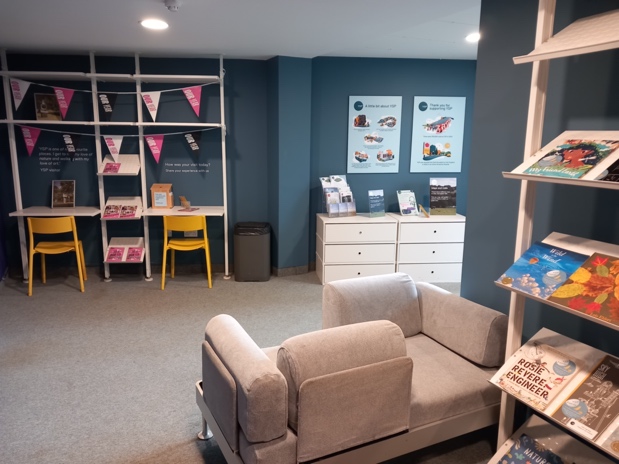 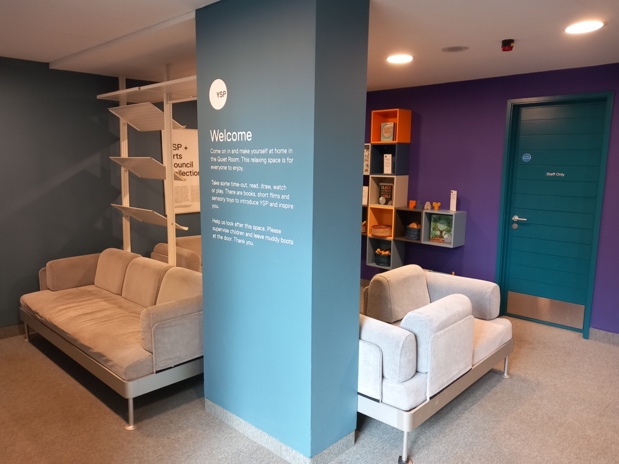 The Coffee Shop (ground floor)There are two entrances to the coffee shop:On the level access from inside the Visitor CentreOn the level access from outside the Visitor CentreThe width of the doorway from inside the Visitor Centre is 91cmThe door is open when the coffee shop is openThe width of the doorway from outside the Visitor Centre is 97cmThe is a manual door that opens towards you (in good weather, this door is kept open)A team member will be present behind the serving counter during opening hoursThe height of the serving counter is 95cmThe height of the counter with milk/sugar/serviettes is 90cmThe height of the handles of the self-service drinks fridge is 1.1mThere is no indoor seatingOutdoor seating includes:Benches on the level. Seat height: 45cmFlexible seating with loose tables and chairs located on a lower level accessed by six stepsThere are round, circular metal tables and metal chairs. There are smaller and larger tables, all with one central leg and four feet:Height of clearance of larger tables: 70cmHeight of clearance of larger tables: 67cmHeight of chair seat: 43cmAll chairs have armsThe Kitchen Café (first floor)From the main entrance to the dining area, there is level access via a lift. The distance from the lift to the dining area is 6m. There is no door at the entrance to the café The café is self-service. If you need table service, staff can help you.We cater for gluten free (celiacs), vegetarian and vegan specific diets. Full allergy information is available. The café features:A self-service area and hot food counterTill counterCutlery and condiments unitIndoor seating areaOutdoor seating areaThe width of the self-service counter area is 1.9m The height of the self-serve cold food and hot food counter is 88cmThe height of the till counter is 88cmThe height of the cutlery and condiments unit is 90cmThe indoor seating area has level access with laminate flooring There is flexible seating with loose tables and chairs.Indoors, there are white rectangular or square tables configured in tables to seat two, four or six people. The tables are 72cm high. They have a clearance of 70cm to the underside. There are wooden seats with solid backs. The seat height is 45cmThere is background musicManual, sliding glass doors with a width of 3m lead to the outdoor seating areaOn warmer days the sliding doors are kept open, on colder days visitors open and close them as they pass between them. The café team will happily open/close them for you. The outdoor seating area has a level floor surface of wooden deckingThere are circular metal tables with a clearance height of 70cmThere are metal chairs with a seat height of 43cm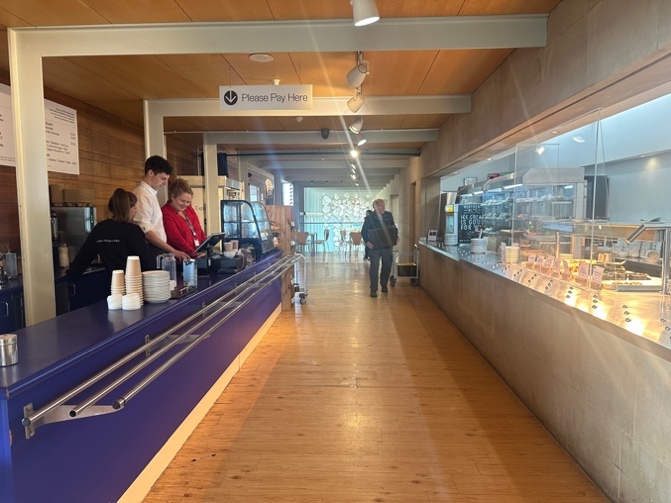 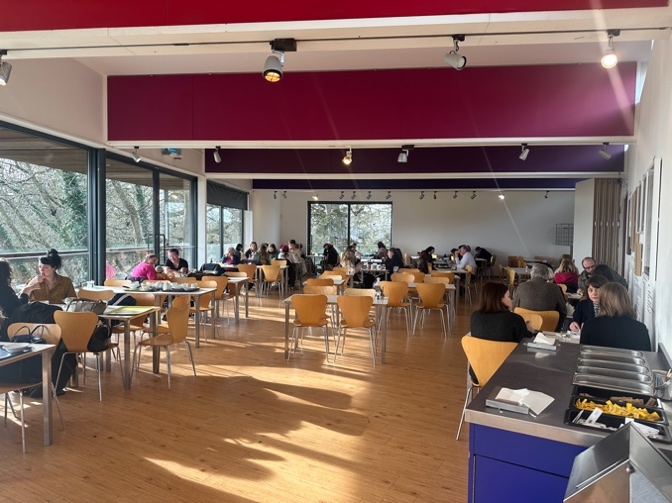 Upper space (art gallery / first floor)From the lift nearest The Kitchen Café: On the level from the liftDistance from the lift by The Kitchen Café: 37mWidth of corridor on this route: 90cm (at the narrowest point)Flooring of corridor: stone slabsThere is a door at the end of the corridor. This is a manual door that opens away from you. Width of doorway is 91cmThere is a door at the entrance to the Upper Space. This is a manual door that opens towards you. The door will close behind you. Width of door opening is 96cmFrom the lift at the far end of the Visitor Centre:Distance from the lift at the far end of the building is 2mWidth of corridor on this route is 2mFlooring of corridor: stone slabsThere is a door at the entrance to the Upper Space. This is a manual door that opens towards you. The door will close behind you. Width of door opening is 90cmUpper Space itself: Flooring of gallery: grey vinyl with circular relief patternLighting: mixture of natural lights and spotlightsHeight of rail overlooking the Visitor Centre concourse is 1.1m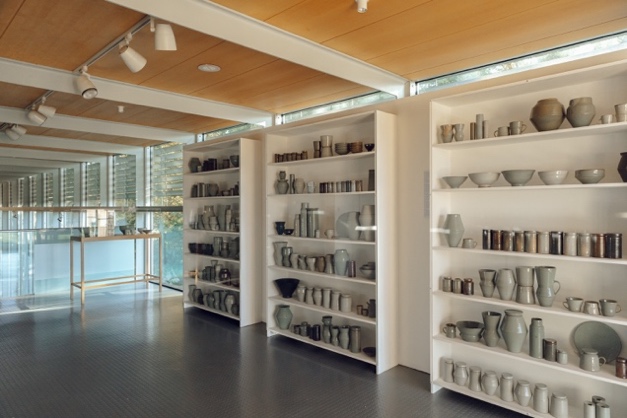 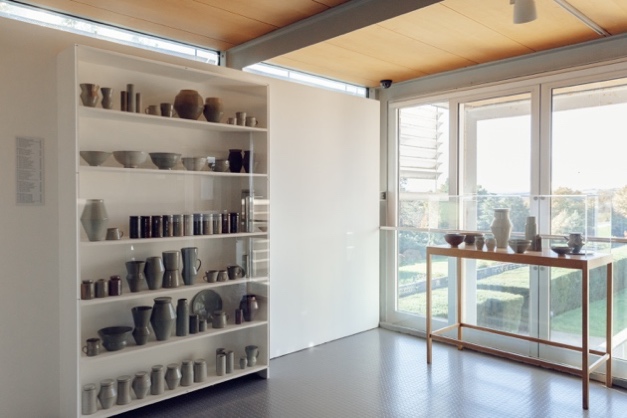 YSP Learning Building and Café Café arrival and layout Entrance is on the levelAutomatic sliding door. Width of door opening 1mThe café is self-service. If you need table service, staff can help you.Distance from the door to the counter is 10mHeight of serving counter 90cmThe height of the counter with milk/sugar/serviettes is 73cmThere is indoor and outdoor seating, both on the levelThere is grey vinyl flooring throughout and a large dark mat at the entranceIndoors: There are grey square tables configured in tables to seat two, four or six people, and white round tables that seat two-four people. All tables have a central leg with four feet. The grey square tables have a clearance of 68cm to the underside. The white round tables have a clearance of 67cm to the underside. There are wooden seats with solid backs. The seat height is 44cm. There are circular metal tables with a clearance height of 70cmThere are metal chairs with a seat height of 43cmThe café at Learning is dog friendly, with seating available for visitors with dogs. There is an area where dogs are not permitted for those who would prefer to be seated away from dogs.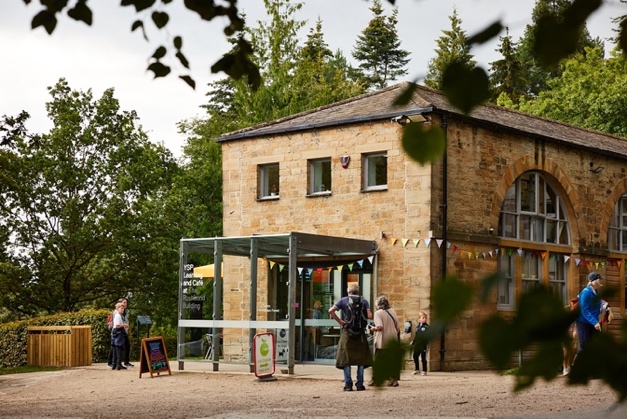 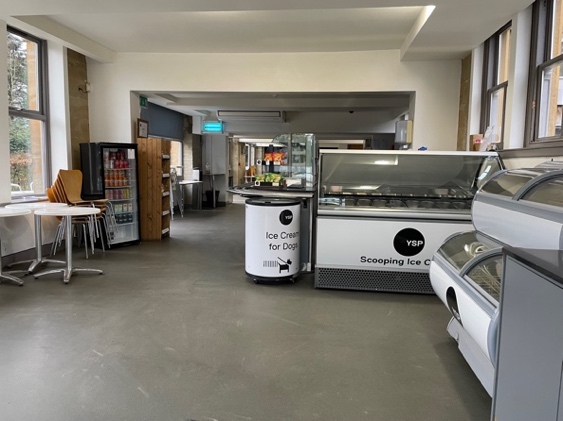 Accessible toilet: Toilets are in a different part of the Learning BuildingTo the left of the café door, there is level access to another entrance to the buildingThe door is automatic and opens out towards you The width of the entrance door is 1mThe distance from the entrance to the accessible toilet is 10m The flooring is vinyl with a mat at the entranceThere is a slight downhill slope towards the accessible toilet The width of the corridor is 1m (narrowest point)The toilet door is 91cm wide The direction of transfer onto the toilet is to the left The toilet seat is 48cm highThere is 80cm at the side of the toilet. There is 1m in front of the toilet. There are four handrails. One on the left-hand side and one on the right-hand side when sitting down. There is a handrail above the sink on either side. There is a moveable handrail fixed to wall of the right-hand side of the toilet (when seated)The sink is 70cm highThe toilet has baby changing facilities Changing Places Toilet:The distance from the entrance of the building is 1mAccess to the toilet is via a Radar Key. A key can be provided by the team in the café. The toilet door is 86cm wide There are moveable handles that can be moved up and down, located on either side of the toiletThe toilet seat is 46cm highThe height of the sink is adjustable. There is a control unit to the right of the sink. The lowest height of the sink is 55cm. (The control can also be used to release hot or cold water, use or remove the plug and put the light above the mirror on). There is 2.2m at the side of the toilet. There is 1.5m in front of the toilet. There are four handrails. Two either side of the toilet, one to the right of the sink and one to the left of the paper towel dispenserThe paper towel dispenser is 93cm from the floor The bed is adjustable  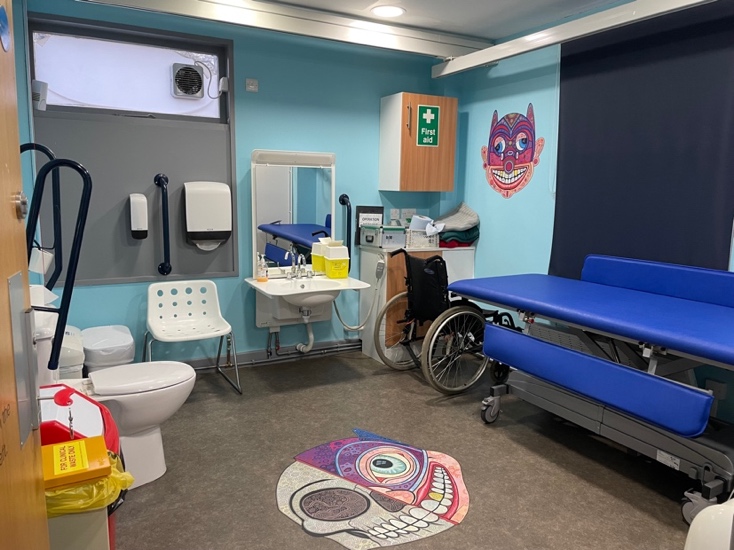 Getting around the Learning BuildingLayout of the buildingThe building consists of two floors:Ground floor: Toilets and Garden Studio workshop room First floor: Hayloft workshop room LiftThere is one lift inside the building that goes between the ground and first floor.The lift is a platform liftThe lift door is 92cm wide and opens towards youInternal measurements:Width: 1.67mDepth: 1.64mOutside, the lift button is raised and is illuminated with a green lightInside, the lift buttons have raised numbers and braille  To operate the lift, the relevant floor button needs to be held down for the duration of the journey between floors.The lift has a capacity of 410kg or five persons. Garden StudioAccessed on the level from the ground floorDistance from main entrance is 10m Distance to accessible toilet is 9mDistance to Changing Places toilet is 9.5mCorridor leading to the room is 1.3m (at narrowest point)The is a door at the entrance to the roomThe door is opened manually and opens towards youWidth of doorway is 91cmThere is vinyl flooring throughout One length of the room is floor to ceiling windows Lighting is a combination of natural light and fluorescent stripsTables and chairs are configured depending on the needs of a workshopThe tables are 75cm high. They have a clearance of 71cm to the underside. There are white plastic chairs with a seat height of 43cm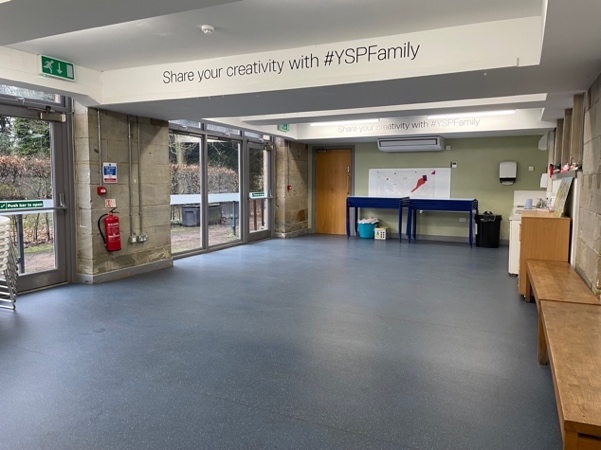 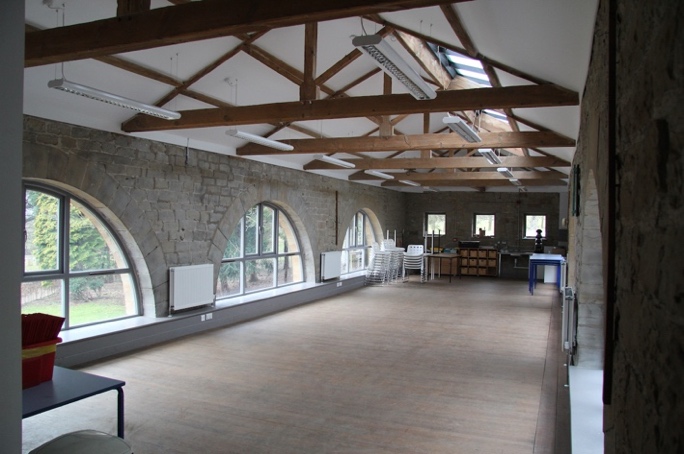 Garden Studio 					HayloftHayloft Accessed on the level from the lift Distance from the lift is 4m Distance to accessible toilet (via lift) is 6mDistance to Changing Places toilet (via lift) is 10mCorridor leading to the room is 91cmThe is a double door at the entrance to the roomBoth doors open manually and open towards youWidth of doorway: 91cm (total width when both doors are open is 1.35m)There is wooden flooring throughout Lighting is a combination of natural light and fluorescent stripsTables and chairs are configured depending on the needs of a workshopThe tables are 75cm high. They have a clearance of 71cm to the underside. There are white plastic chairs with a seat height of 43cmThe WestonArrival and building layoutThe Weston is a building that features a restaurant, shop, and art gallery. The building can be accessed from inside the Park or from the entrance off Huddersfield Road. The Weston has its own entrance and car parking. Blue Badge parking is available at The Weston, with 8 spaces available approximately 34m from the main entrance to the building. These spaces are on self-binding gravel, leading onto the path at Walk of Art 2, an embossed metal walkway. The general parking spaces nearest to the main doors are on loose hardcore and may not be suitable for all Blue Badge holders. The building is all on one level.The entrance from the car park has a power assisted doorThe width of the door when open is 154cmThere is smooth concrete flooring throughout the buildingThe entrance from the Park has a manual door that opens into the buildingThe width of this door is 1.5mThe width of the entrance area (wall to wall) is 3.7mThe sofa and armchairs in the entrance area are 40cm high and 50cm deep.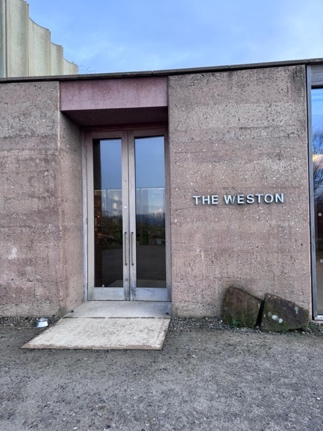 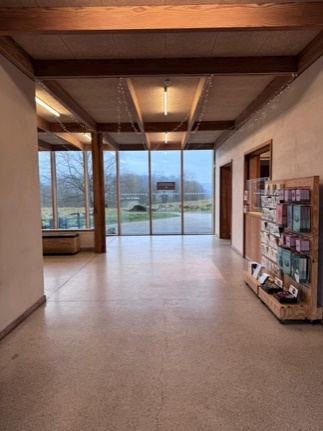 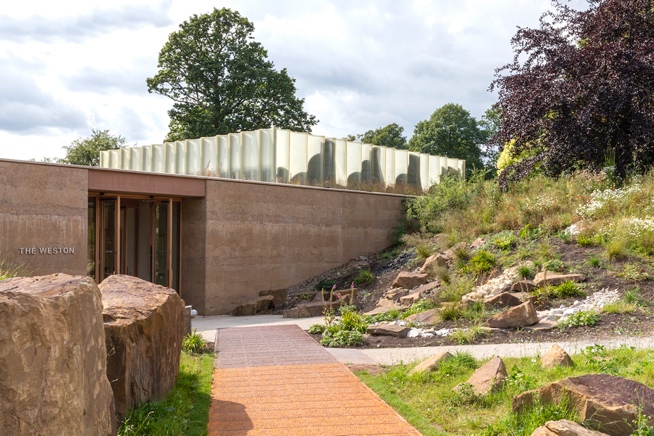 The Weston Restaurant The restaurant is located 17m from the entrance off the car park, and 13m, from the entrance when arriving from the Park.The corridor to the restaurant is 2.7m wide.There is a short downhill gradient into the restaurantThere is indoor and outdoor seatingIn the indoor and outdoor areas, there is flexible seating with loose tables and chairs.Indoors, there are wooden rectangular or square tables configured in tables to seat two, four or six people. The tables are 77cm high. They have a clearance of 31cm to the undersideThere are wooden seats with solid backs. Some seats have upholstered padding. The seat height is 46cmThere is background musicThe restaurant features floor to ceiling windows down two sides of interiorLighting is a combination of natural light and ambient spotlights The door to the outside seating area is 1m wide. The outdoor seating area can also be accessed by the rear entrance doors to The Weston building, which are 1.5m wide. Outdoors, there are rectangular or square metal tables configured in tables to seat two, four or six people. The tables are 77cm high. They have a clearance of 71cm to the underside. The seat height is 46cm. 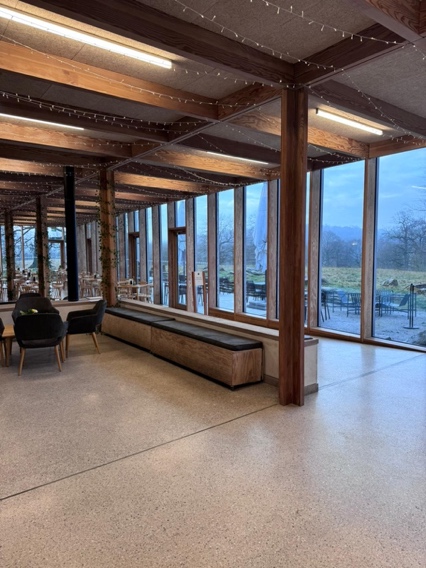 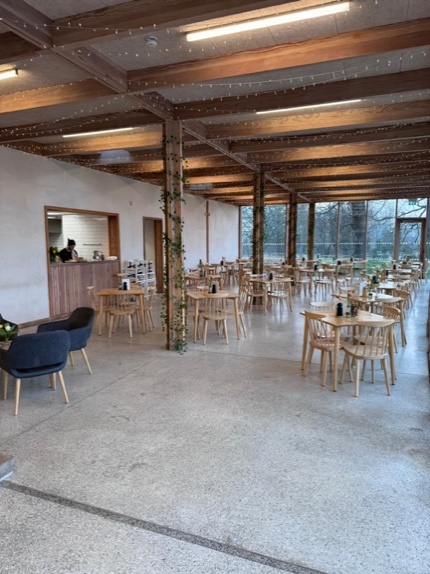 ShopLevel access from main concourseThe shop is located 5m from the main entrance, and 11m, from the entrance when arriving from the Park.There is no door separating the shop from the foyerThe width to the entrance to the shop is 1.7mThe distance from the entrance of the shop to the till is 3mThe height of the lower section of the shop counter is 78cm. The higher section is 1m.The shop layout features several free-standing display units at 75cm high, shelving units and display cases. The minimum distance between any of the furniture is 90cm. The shop is staffed by a friendly team during opening hours Low level background music is played in the shopThere are scents of scented candles, diffusers, and soaps Mixture of lighting:Natural light from windowsLED ceiling lights 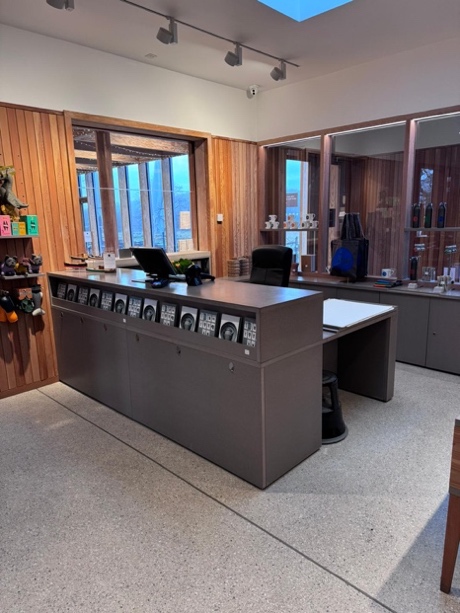 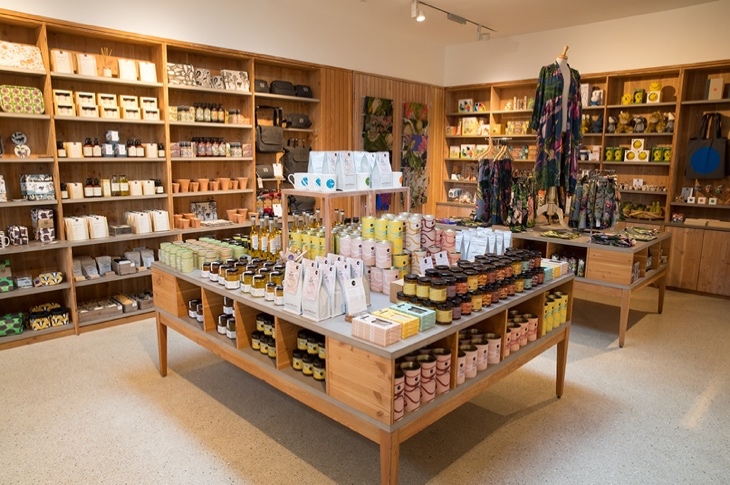 Weston Gallery The gallery is located 16m from the entrance off the car park, and 1m from the entrance when arriving from the Park.The is a door at the entrance to the roomThe door is opened manually and opens in the roomThe width of the doorway is 1.65mFor some exhibitions, the door is propped opening during opening timesThe gallery is staffed by a friendly team member during opening hours The layout and lighting of the room changes for each exhibition. For exhibition specific access information, please visit our exhibition pages.Accessible toilet There is level access to the toilet from within the building The toilets are located 4m from the entrance off the car park, and 11m from the entrance when arriving from the Park.The toilets are located 14m from the restaurant entrance.There is a door at the entrance to the toiletsThis is a manual door that opens into the room The entrance door is 90cm wideThe room features individual toilet cubicles with shared handwashing facilities. Each cubicle is individually labelledThe accessible toilet is located 3m from the entrance to the toilets. It is directly opposite the entranceThe door to the accessible cubicle is 92cm wide The direction of transfer onto the toilet is to the left The toilet seat is 59cm highThere is 1.5m at the side of the toilet. There is 1.5m in front of the toilet. There are four handrails. Two on the left-hand side and two on the right-hand side when sitting downThe sink is 74cm high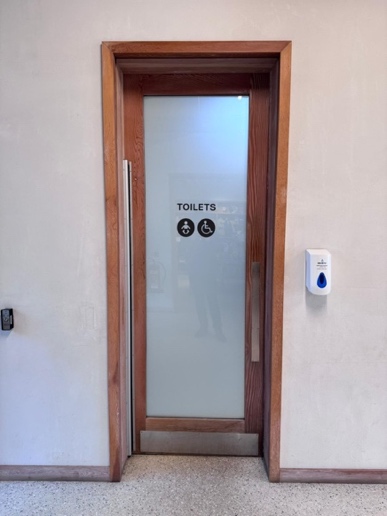 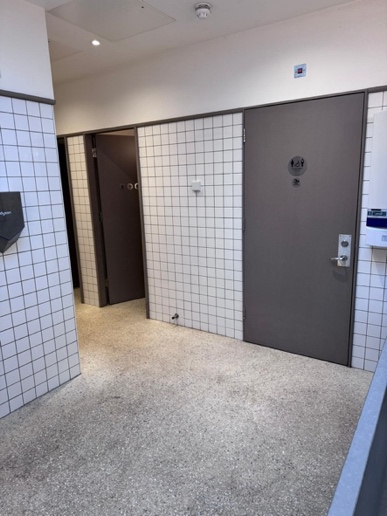 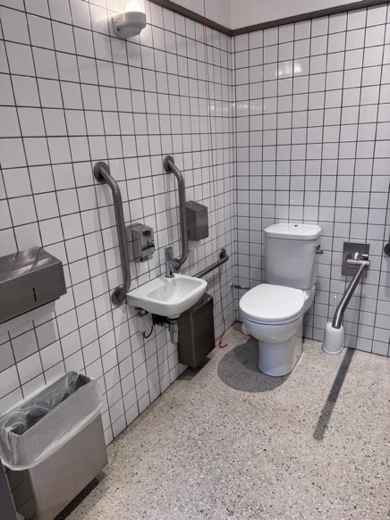 Underground GalleryArrivalFrom the Visitor Centre, the gallery is accessed by a flight of outdoor stairs (32 steps) or internal passenger lift.The distance from the lift to entrance to the gallery is 57mThe route from exiting the lift to the entrance to the gallery is outside On exiting the lift at level -1, there is a set of sliding automatic doors which lead outside. The width of these doors is 1.5mThe route to the gallery is on the level. There is a shallow ramp on the approach to the gallery door. The ground surface is a mixture of compacted, fine gravel and smooth stone slabs. There is a sliding automatic door to the entrance to the gallery with an open width of 2.2mJust inside the entrance is a large, brush door mat. This is the vestibule area. There is a second sliding automatic door leading into the exhibition area of the gallery. The width of the door is 2.2mEntry and exit of the gallery are through the same doorLayout and getting aroundThe layout and lighting of the individual rooms changes for each exhibition. For exhibition specific access information, please visit our exhibition pages.The interior of the building is on the levelThe layout of the building features:An entrance area with deskA long corridor, approximately 62m long, from which you can access individual exhibition galleries. A room at the end of the corridor with interactive activitiesThe flooring is smooth concrete surfaces in the entrance area and within the exhibition galleriesThere are stone flags on the corridor that runs the length of buildingThere are no doors separating the galleries from the corridor. The open doorways are 3880mm wideThe width of the corridor is 28.6mThe width of the corridor leading to the interactive gallery is 1.6mThere are two wooden benches located in the corridor. Seat height is 41cmThe exterior wall running down the length of the corridor has floor to ceiling glass windows. There are always team members located in the gallery There are no public toilet facilities in the Underground Gallery 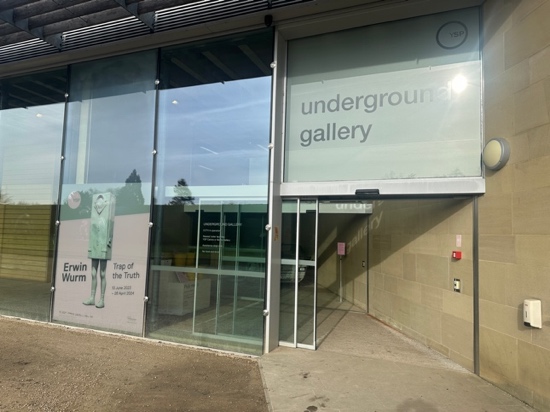 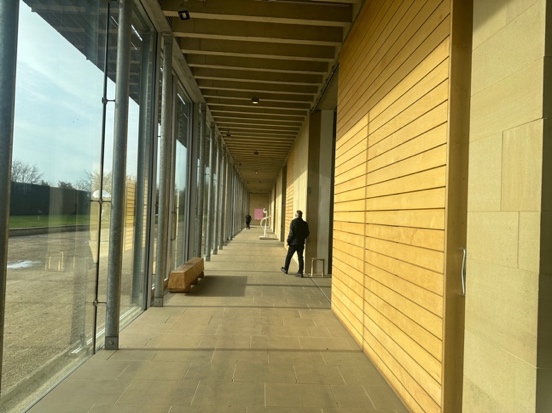 ChapelThe Chapel is a converted 18th-century chapel which now houses our temporary exhibition programme. It is a Grade II listed building. ArrivalThe chapel is located 500m from the visitor Centre and is accessed via the Country Park. This is an outdoor route across steep grassy inclines. Route:Head out of the visitor Centre towards the car park, and along the flat path until level with the grass on your right-hand side Turn back on yourself and follow the level grass and gravel path along the fence line until you reach the gateThe gate opens manually via a lever. It opens both ways. Follow the downhill path across the grass. Cross the tarmacked road and turn left at the next junction of pathwaysFollow the level gravel path to the entrance of the chapel.There are metal gates at the entrance to the chapel grounds. The gates have a manual latch to open the gates. The latch is 1.25m high from the ground. The gates open into the grounds.There is ramped access to the entrance door. Once through the gates, the ramp starts immediately on the left. The ramp is a grassy incline that meets the level of the door.Entry and exit of the gallery are through the same doorThe chapel door is a manual door which opens into the building. During the summer months, the door might be kept open during opening hours. The width of the door is 1m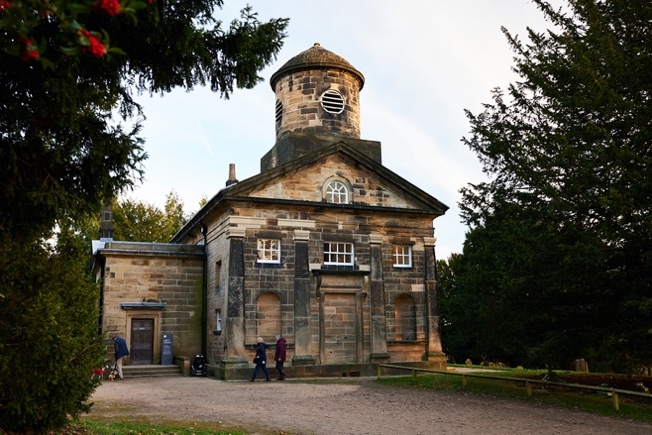 Layout and getting aroundThe layout and lighting of the individual rooms changes for each exhibition. For exhibition specific access information, please visit our exhibition pages.The building consists of:An entrance corridor – ground floorAn introductory area to the exhibition – ground floorExhibition gallery (former nave of the chapel) – ground floorBalcony (first floor)The ground floor is on the level. There are stone flags on the ground floor with a mat in the entrance area. A metal grate runs along the floor in the centre of the of the exhibition area. The open doorway into the introductory area is 1m.The introductory area is 2.3m wideThe distance from the chapel door to the exhibition area is 4.6mThere are wooden benches in the introductory area with a seat height of 44cmThe upper balcony is accessed by a steep, sharply turning staircase. There are 18 steps.There is traditional pew seating on the balconyThere are always team members located in the ChapelThere are no public toilet facilities in the ChapelOutdoor Areas There is a network of pathways around YSP’s vast grounds. Across the 500 acres, there are formal gardens, open Country Park, lakeside paths and woodland areas. Each have their own different terrain and path width. The Park is situated in a valley with paths going downhill towards the lakes. The elevation changes by 75metres, from the highest point in the Park to the lowest. Some outdoor areas of the Park can be difficult to access due to uneven terrain and weather-related changes. Our friendly team at the YSP Centre Information Desk can advise on suggested routes for wheelchair and mobility scooter users. Come and say ‘hello’ on your arrival.The immediate outdoor areas to the visitor centre are the Formal and Bothy Gardens and Country Park. The Formal and Bothy Gardens can be accessed via taking the lift in the Visitor Centre to level -1 and exiting through the sliding, automatic doors. The area features level, bonded gravel paths and some steady inclines. The Country Park can be accessed out of the front of the Visitor Centre, along the flat pathway and then turning back on yourself when level with the grassy bank. Follow the path back along the fence towards the gate. The area features steep grassy paths which can get muddy during winter months. There are 90 benches located in the outdoor grounds. The majority of the benches are located in the Formal and Bothy Gardens, Country Park and in Lower Park. There are different types of benches including wooden benches with or without backs. Types of ground surfaces:Bonded gravel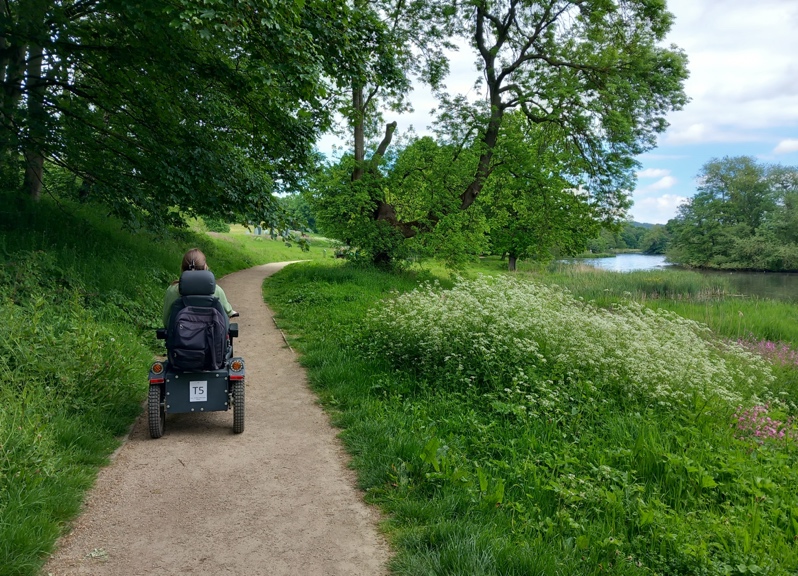 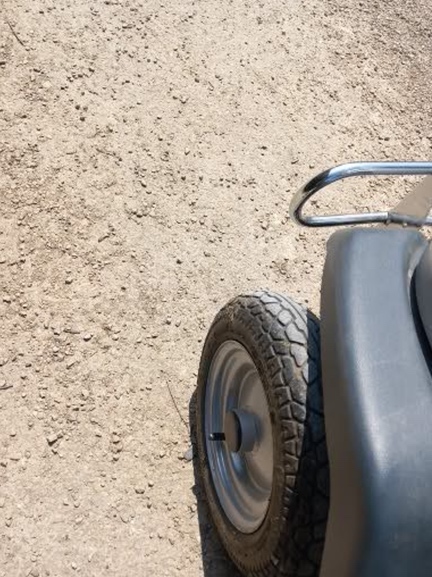 Loose gravel 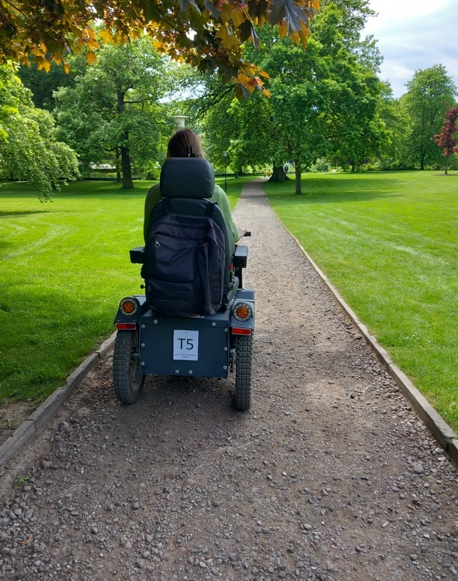 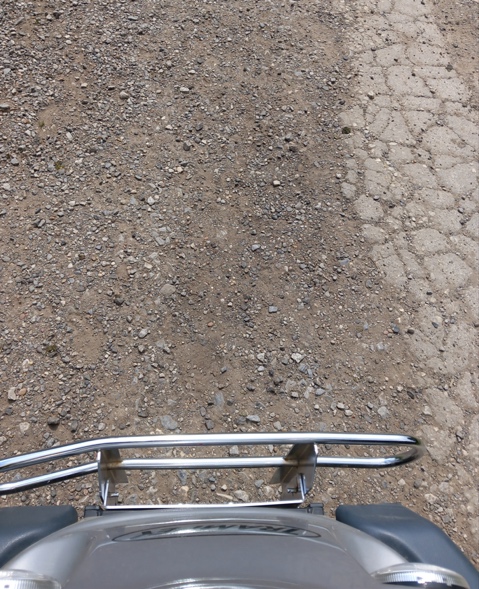 Grass paths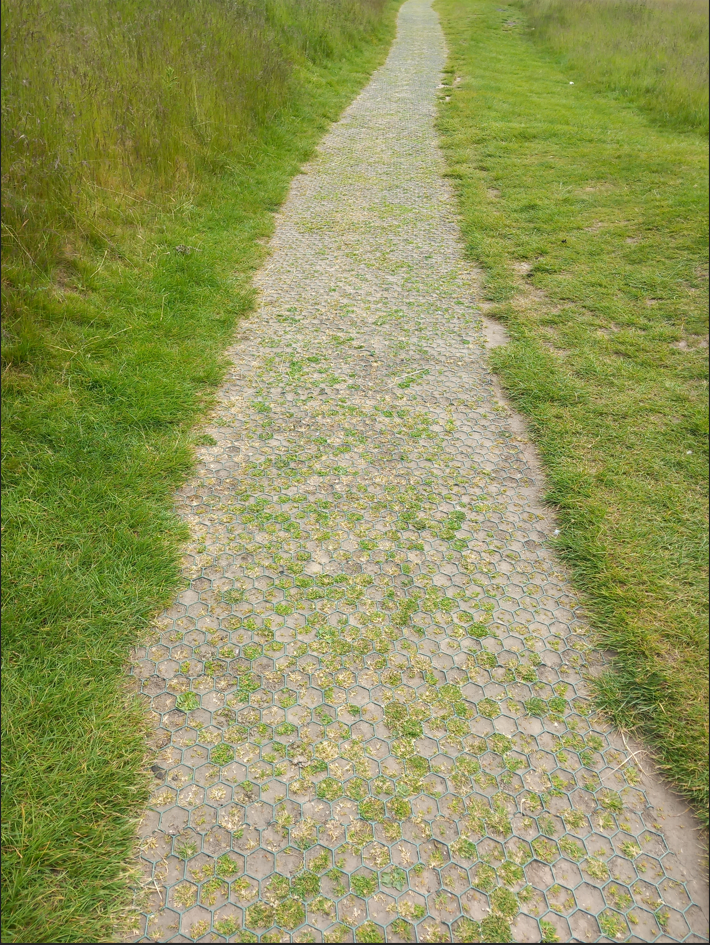 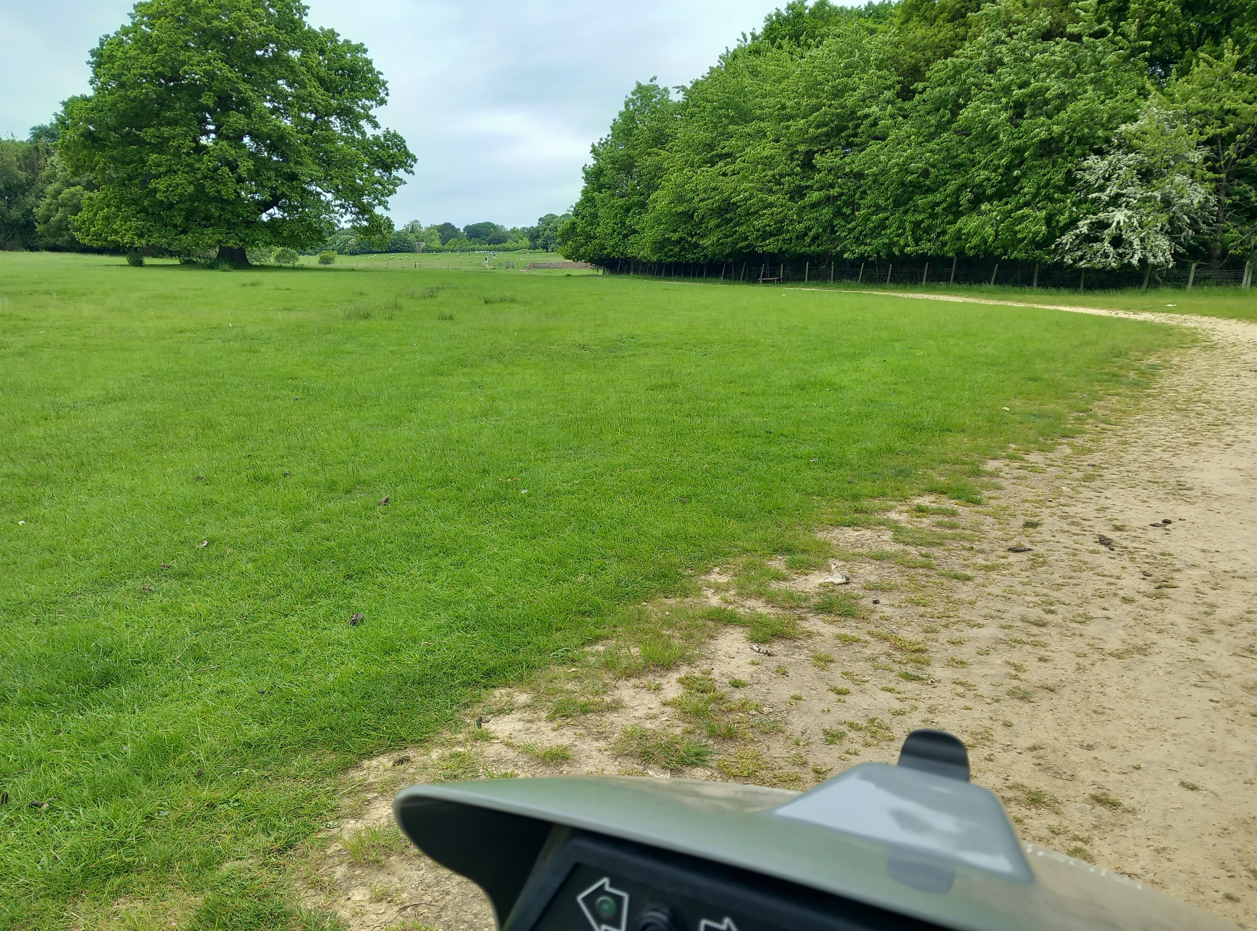 Paved paths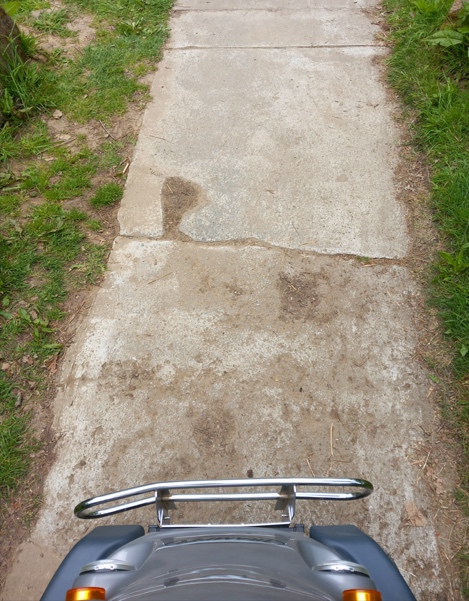 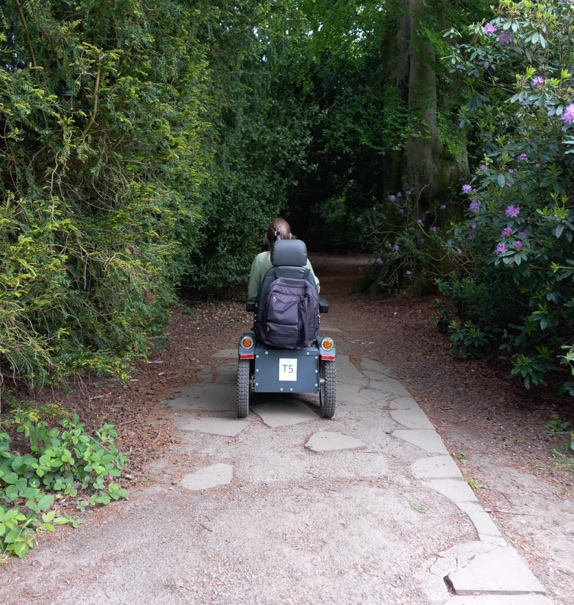 Tarmacked paths 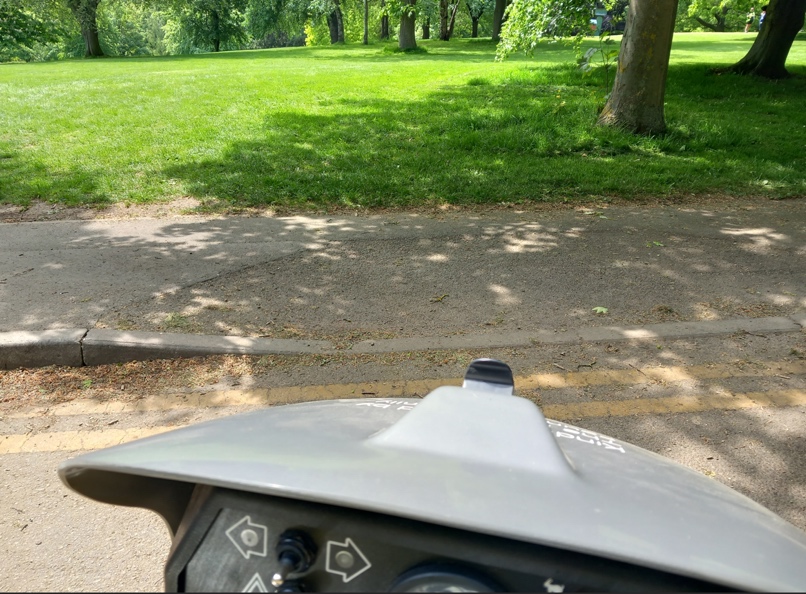 